附件：仪器设备维修维护服务协议为保证建筑工程检测仪器设备良好运行状态，提高仪器设备的完好率、使用率和使用效益，使仪器设备更好地为检测工作服务。经与加入我院特色的“中认协会员”服务项目的                                   会员协商，达成以下服务协议：一、服务时间2021年9月1日至2022年9月1日服务范围会员单位(实验室)仪器设备。服务方式1、电话咨询服务；2、设备送修服务；3、上门维修服务；报修单位指定专人负责仪器设备报修并填写《仪器设备维修单》，我院维修服务团队受理维修任务并保质保量完成。四、服务承诺1.服务响应及时：承诺1小时响应，24小时内到达现场；2.解决问题有效：24小时内到达现场对设备进行故障排查，尽力现场解决问题，如现场不能解决的，涉及到更换配件等维修费根据故障程度协商确定；3.服务过程规范：以优质、快捷的技术服务保证设备正常运行；4.免收工程师交通费，工时维修费按市场最低价格（详见维修服务项目价格表）；5.配件按产品成本价供货。（联系人：庄海健18976654321； 报修电话：0898-65353997）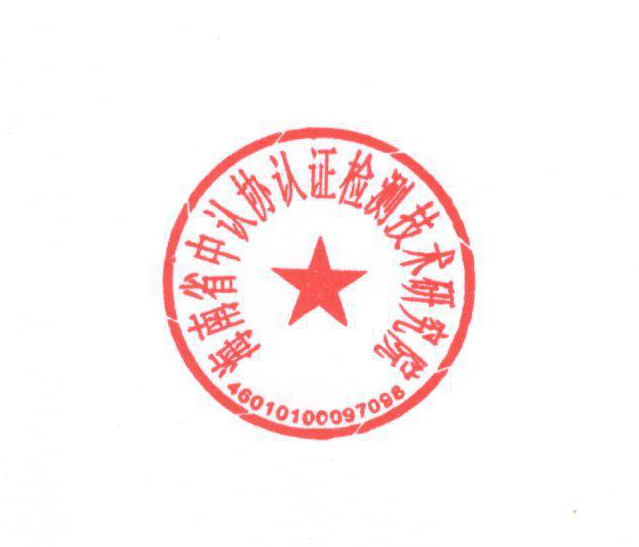 海南省中认协认证检测技术研究院                           （单位章）2021年 8 月 27日                              2021年 8 月 27 日